This form must only be completed by Parents/Guardian/Carer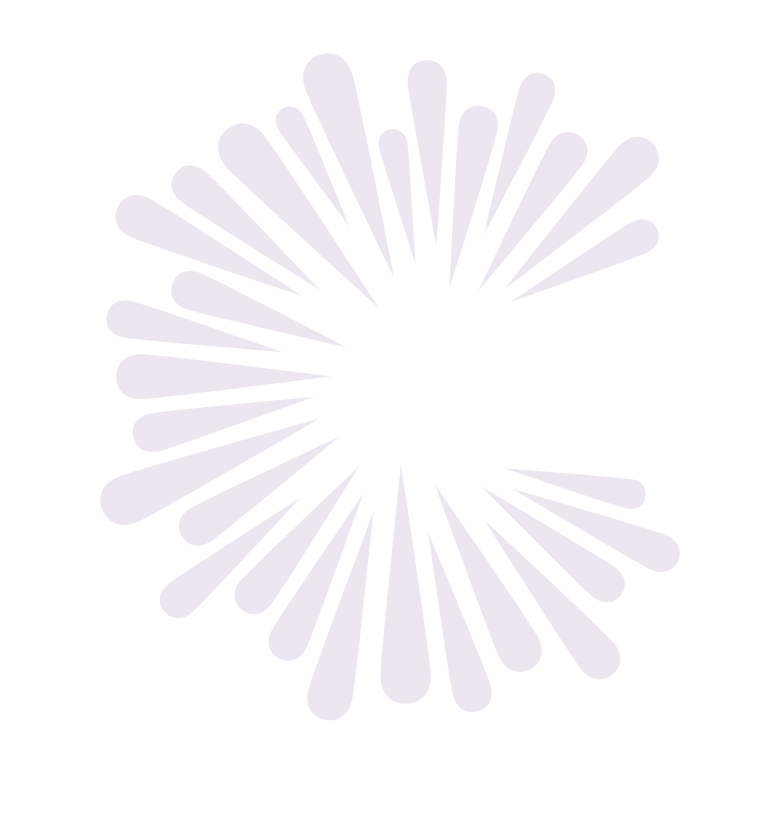 Medical Conditions in SchoolIt is important that all children with medical conditions are supported to make sure that they are able to access their education. Some children with medical conditions may need care or medication to manage their health condition and to keep them well during the school day. Could you please complete the questionnaire below and return it to school as soon as possible so that we are able to assess your child’s health needs and make arrangements to support them if necessary. In order to ensure that any medical needs are appropriately met in school, we may need to discuss your child’s health with the School Nursing Service or another health professional who is involved in your child’s care.Circle YES or NO as appropriate and give further details if you answer YES to any question.Please use this page to describe any medical condition associate with the questions overleaf where you have answered YES.1.	My child has a medical condition as follows:My child has a medical condition/health concern that needs to be managed during the school day as follows:My child takes medication during the school day (please indicate the medication type and frequency):My child has a health care plan that should be followed in a medical emergency (please give details of whether you have already shared a copy of the care plan, or give details of how we can obtain this):Child’s name:Form group:Date of Birth:Home Address:GP Surgery:Surgery Contact No:1.Does your child have a medical condition/health concern?Does your child have a medical condition/health concern?YesNoYesNoIf YES, please give details overleafIf YES, please give details overleaf2.Does your child have a medical condition/health concern thatDoes your child have a medical condition/health concern thatYesNoneeds to be managed during the school day?needs to be managed during the school day?YesNoneeds to be managed during the school day?needs to be managed during the school day?If YES, please give details overleafIf YES, please give details overleaf3.Does your child take medication during the school day?Does your child take medication during the school day?YesNoYesNoIf YES, please give details overleafIf YES, please give details overleaf4.Does your child have a health care plan that should beDoes your child have a health care plan that should beYesNofollowed in a medical emergency?followed in a medical emergency?YesNofollowed in a medical emergency?followed in a medical emergency?If YES, please give details overleafIf YES, please give details overleaf